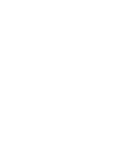 Section 084113: ENTRÉES ET DEVANTURES DE MAGASINS AVEC CADRES EN ALUMINIUMCette spécification guide suggérée a été développée en se basant sur l’édition actuelle du « Manuel de pratique » du Construction Specifications Institute (CSI), notamment les recommandations du Format de section en trois parties du CSI et le Format de page du CSI. En outre, le concept de développement et la disposition organisationnelle du programme MasterSpecMD de l’American Institute of Architects (AIA) ont été reconnus lors de la préparation de cette spécification guide. Ni le CSI, l’AIA, l’USGBC ou l’ILFI n’approuvent des fabricants et produits en particulier. La préparation de cette spécification guide suppose l’utilisation de documents et formulaires de contrat standard, notamment les « Conditions du contrat », publiées par l’AIA.EDITOR NOTE: Les instructions à l'éditeur apparaissent en ROUGE. Ce style n'existe pas dans le modèle CSI standard.GÉNÉRALITÉSDocuments connexesLes dessins et les dispositions générales du contrat, y compris les sections Conditions générales et supplémentaires et Spécifications Division 01, s’appliquent à cette section.SommaireCette section couvre les entrées avec cadres en aluminium de Kawneer, y compris verre et vitrage, ainsi que quincailleries et composants de porte.Les types d’entrées avec cadres en aluminium de Kawneer comprennent :EDITOR NOTE: Choisir le type de portes (étroites, moyennes ou larges) en fonction des exigences du projet.2000T Portes de Terrasse:Dimensions et applications :Dimension nominale de face de 4-38 po (111,13 mm)Profondeur : 2-1/4 po (57 mm)Les applications à circulation moyennePortes simples s’ouvrant vers l’extérieur :Cadre de 4 po (101,6 mm); AW-PG90-ATDCadre de 5 po (127,0 mm); AW-PG90-ATDCadre de 4 po (101,6 mm); avec base à profil bas : AW-PG90-ATDCadre de 4 po (101,6 mm); résistant aux impacts de petits et gros missiles (IR – vitrage bain complet) : AW-PG90-ATDCadre de 4 po (101,6 mm); résistant aux impacts de gros missiles (IR – vitrage feuillure sèche) : AW-PG70-ATDPortes simples s’ouvrant vers l’intérieur :Cadre de 4 po (101,6 mm); AW-PG90-ATDCadre de 4 po (101,6 mm); résistant aux impacts de petits et gros missiles (IR – vitrage bain complet) : AW-PG90-ATDCadre de 4 po (101,6 mm); résistant aux impacts de gros missiles (IR – vitrage feuillure sèche) : AW-PG70-ATDPaires de portes s’ouvrant vers l’extérieur :Cadre de 4 po (101,6 mm); avec moyen astragale : AW-PG65-ATDCadre de 5 po (127,0 mm); avec moyen astragale : AW-PG65-ATDCadre de 4 po (101,6 mm); avec base à profil bas et moyen astragale : AW-PG65-ATDCadre de 4 po (101,6 mm); résistant aux impacts de petits missiles avec moyen astragale : (IR – vitrage bain complet) : AW-PG90-ATDCadre de 4 po (101,6 mm); résistant aux impacts de gros missiles avec large astragale : (IR – vitrage bain complet) : AW-PG90-ATDPaire de portes s’ouvrant vers l’intérieur :Cadre de 4 po (101,6 mm); avec moyen astragale : AW-PG65-ATDCadre de 5 po (127,0 mm); avec moyen astragale : AW-PG65-ATDCadre de 4 po (101,6 mm); résistant aux impacts de petits missiles avec moyen astragale : (IR – vitrage bain complet) : AW-PG90-ATDCadre de 4 po (101,6 mm); résistant aux impacts de gros missiles avec large astragale : (IR – vitrage bain complet) : AW-PG90-ATDCadre de 4 po (101,6 mm); résistant aux impacts de gros missiles avec large astragale : (IR – vitrage feuillure sèche) : AW-PG70-ATDCadre de porte de 1 x 4 po (25,4 x 101,6 mm)Cadre de porte de 1-1/2 x 5 po (38,1 x 127,0 mm)Sections connexes :EDITOR NOTE: Les sections indiquées ci-dessous sont spécifiées quelque part d’autre. Toutefois, Kawneer recommande une responsabilité de source d’approvisionnement unique pour toutes ces sections, tel que décrit dans l’article sur l’assurance qualité ci-dessous.072700 : Pare-air079200 : Mastics de joints083213 : Portes vitrées coulissantes à cadre en aluminium084313 : Vitrines à cadre en aluminium084329 : Vitrines coulissantes084413 : Murs-rideaux vitrés en aluminium084433 : Assemblages vitrés inclinés085113 : Fenêtres en aluminium086300 : Lanterneau à cadre en métal087000 : Matériel088000 : Vitrage280000 : Sécurité électroniqueDéfinitionsPour la terminologie standard et les définitions de l’industrie de la fenestration, reportez-vous à l’Fenestration & Glazing Industry Alliance (FGIA) Glossary (AAMA AG-13) (en langue anglaise).Exigences de performancePerformances générales :Respecter les exigences de performance spécifiées, tel que déterminé par un test de portes de terrasse vitrées correspondant à celles indiquées pour ce projet sans défaillance causée par un défaut de fabrication, d'installation ou de construction.Fournir des portes de terrasse avec cadres en aluminium offrant le rendement indiqué, conformément aux normes AAMA/WDMA/CSA 101/I.S.2/A440 (NAFS).Fuite d'air :Portes s’ouvrant vers l'extérieur et vers l'intérieur : Lorsque fermé et verrouillé, l'échantillon doit être soumis aux essais effectués conformément à la norme ASTM E 283 à une pression différentielle de 6,2 psf (300 Pa).Pour les portes d'entrées et le cadre, le niveau d'infiltration d'air ne doit pas être supérieur à 0,30 cfm/ft2.Le spécimen d’essai doit respecter l’indice A3 de moins de 0,55 (m3/h∙m2 à 1,57 lb/pi2 (75 Pa) lorsque testé conformément à la norme CAN/CSA-A440-00.Résistance à l'eau :Lorsque fermé et verrouillé, l'échantillon doit être soumis aux essais effectués conformément aux normes ASTM E 331 et ASTM E 547.Il ne doit pas y avoir de fuite d'eau incontrôlée, telle que définie dans la méthode d'essai, à une pression statique différentielle de 12psf (575 Pa).Le spécimen d’essai doit respecter l’indice B5 sans fuite d’eau à 12 lb/pi2 (575 Pa) lorsque testé conformément à la norme CAN/CSA-A440-00.Charge uniforme :Lorsque fermé et verrouillé, l'échantillon doit être soumis aux essais effectués conformément à la norme ASTM E 330, à une pression statique minimale admissible de 90 psf (4309 Pa) appliquée dans le cas de portes simples, et de 65 psf (3112 Pa) appliquée dans le cas de paires de portes, dans le sens positif, puis dans le sens négatif.Le spécimen d‘essai doit respecter l‘indice C4 ou C5 lorsque testé conformément à la norme CAN/CSA-A440-00.Performance de test structurel :Lorsque fermé et verrouillé, l'échantillon doit être soumis aux essais effectués conformément à la norme ASTM E 330, à une pression statique minimale admissible de 135 psf (6464 Pa) appliquée dans le cas de portes simples, et de 97,5 psf (4668 Pa) appliquée dans le cas de paires de portes (1,5 x charge admissible), dans le sens positif, puis dans le sens négatif.Efficacité énergétique :EDITOR NOTE: Reportez-vous aux tableaux de transmission thermique du manuel des détails architecturaux en conformité à AAMA 507 pour les coefficients U, le coefficient d’apport de chaleur solaire (SHGC) et la transmission visible (VT) spécifiques au projet. Reportez-vous à la matrice des performances thermiques pour les valeurs du NFRC.Transmission thermique (coefficient U) :Les coefficients relatifs à la transmission thermique sont basés sur l'utilisation de verre clair isolant de 25.4 mm (1 po) (verre à faible émissivité de 1/4 po; espace d'argon de ½ po; verre de 1/4 po).Lorsque soumis aux essais effectués conformément à la norme AAMA 1503, la transmission thermique (coefficient U) ne doit pas être supérieure à 0,49 BTU/h/pi2·°F).Coefficient de résistance à la condensation (CRF) ou Indice de condensation (CI) :CRF et CI, lorsque soumis aux essais effectués conformément à la norme AAMA 1503 et CSA A440, sont basés sur l'utilisation de verre clair isolant de 25.4 mm (1 po) (verre à faible émissivité de 1/4 po; espace d'argon de ½ po; verre de 1/4 po).Lorsque soumis aux essais effectués conformément à la norme AAMA 1503, le facteur de résistance à la condensation (CRF) ne doit pas être inférieur à 55cadre et 75verre.Lorsque soumis aux essais effectués conformément à la norme CSA A440-00, l'indice de température relatif à la condensation (CI) ne doit pas être inférieur à 44cadre and 61verre.Perte de transmission acoustique :Lorsque soumis conformément à la norme ASTM E 1425, l’indice de transmission du son (STC) et l’indice de transmission du son extérieur/intérieur (OITC) ne doit pas être inférieur à :STC 39 et OITC 42, basées sur du verre à double feuilletage isolant (1/8 po; 0,060 PVB; 1/8 po; espace d'air de 1/2 po; 1/8 po; 0,060 PVB; 1/8 po).Performance de résistance à l'impact des débris éoliens :Performance doivent être testées conformément à la norme ASTM E1886 et à l'information contenue dans les normes ASTM E1996 et TAS 201/203.Impact dû à un grand missile : Pour les systèmes à cadre en aluminium situés à moins de 9,1 m (30 pieds) de l’échelonImpact dû à un petit missile : Pour les systèmes à cadre en aluminium situés au-delà de 9,1 m (30 pieds) de l’échelonL’accès forcé :Les portes de terrasse doivent respecter la norme ASTM F588, Catégorie 10.Declaration environnementale de produit (DEP) : Doit détenir une declaration DEP de type III pour l’ouvrage spécifique basée sur une régle de catégorie de produit.Soumissions :Données sur le produit :Pour chaque type de porte d'entrée à cadre en aluminium indiqué, incluez :Détails de constructionDescriptions des matériauxMéthodes de fabricationDimensions des composants et profilés individuelsMatérielFinitionsInstructions d'installationContenus recyclés :EDITOR NOTE: Incluez les spécifications sur les contenus recyclés si requis pour répondre aux exigences du projet ou pour tout projet comprenant des certifications de construction respectueuse de l’environnement telles que LEED, Living Building Challenge (LBC), etc.EDITOR NOTE: Si des exigences sur les contenus recyclés ne sont pas spécifiées, de l’aluminium primaire (teneur en aluminium recyclé de zéro) pourrait être fourni.Fournissez une documentation indiquant que l’aluminium a une teneur minimale en contenus recyclés (pré- et post-consommation) mixtes de 50 %.Fournissez un document d’exemple illustrant une information spécifique au projet qui sera fournie après expédition du produit.Une fois le produit expédié, fournissez de l’information sur les contenus recyclés spécifiques au projet, notamment :Indiquez les contenus recyclés, y compris la teneur en contenus recyclés (pré- et post-consommation) par unité de produit.Indiquez la valeur relative en dollars du produit avec contenus recyclés par rapport à la valeur totale en dollars du produit inclus dans le projet.Indiquez le lieu de récupération des contenus recyclés.Indiquez le lieu du site de fabrication.Déclaration environnementale du produit (DEP) :Inclure une DEP sur les extrusions d’aluminium.Dessins d’atelier :PlansÉlévationsSectionsDétailsMatérielPièces jointes à d’autres travauxDégagements opérationnelsDétails de l'installationÉchantillons pour sélection initiale :Fournissez des échantillons pour les unités avec des finitions de couleur appliquées en usine.Fournissez des échantillons de matériel et d'accessoires impliquant la sélection des couleurs.Échantillons pour vérification :Fournissez un échantillon de vérification pour portes de terrasse avec cadre en aluminium et composants requis.Rapports sur les essais de produits :Fournissez des rapports d'essai pour chaque type de porte d'entrée à cadre en aluminium utilisé dans le projet.Les rapports sur les essais doivent être basés sur une évaluation des essais exhaustifs réalisés par une agence d'essais pré-construction agréée.Les rapports sur les essais doivent indiquer la conformité aux exigences de performance.Échantillon de fabrication :Fournissez un échantillon de fabrication d'un coin composé d'un montant et d’un rail de porte, en utilisant des composants de taille normale et en montrant les détails suivants :Menuiserie,VitrageBordereau technique de quincaillerie de portes de terrasse :Le calendrier doit être préparé par ou sous la supervision du fournisseur.Le calendrier doit détailler la fabrication et l'assemblage de que la quincaillerie de porte de terrasse, de même que les procédures et diagrammes.Coordonner le bordereau technique final de quincaillerie des portes de terrasse avec les portes, cadres et travaux connexes afin que les caractéristiques de la quincaillerie des portes de terrasse (taille, épaisseur, côté, fonction et fini) soient adéquates.Assurance qualitéQualifications de l’installateur :L’installateur doit avoir installé avec succès des système identiques ou similaires requis pour le projet et d’autres projets de taille et portée similaires.Qualifications du fabricant :Le fabricant doit être capable de fabriquer des portes d’entrée et devantures à cadre en aluminium qui répondent ou dépassent les exigences de performance annoncées.Le fabricant doit documenter cette performance en incluant des rapports d'essais et des calculs.Limitations de source :Obtenez un système de portes d’entrée à cadre en aluminium d’une seule source auprès d’un seul fabricant.Options de produits :Les dessins indiquent la taille, les profilés et les dimensions des portes d'entrée à cadre en aluminium et sont basés sur le système spécifique indiqué. Reportez-vous à la section Exigences relatives aux produits de division 01. Ne modifiez pas les exigences de taille et de dimensions.Ne modifiez pas les effets esthétiques voulus selon le seul jugement de l’architecte, sauf approbation par l’architecte. Si des modifications sont proposées, soumettez des données explicatives exhaustives à l’architecte pour examen.Maquettes :construisez des maquettes pour vérifier les sélections faites dans les soumissions d’échantillons et pour montrer les effets esthétiques et définir des normes de qualité pour les matériaux et l’exécution.Construisez des maquettes pour les types de portes d’entrée à battants indiqués, dans les emplacements indiqués sur les dessins.Conférence de pré-installation :Organisez une conférence sur le site du projet afin d’être en conformité avec les exigences de la section Division 01 Gestion et coordination du projet.Conditions du projetMesures sur le terrain :Vérifiez les dimensions réelles de la porte de terrasse en aluminium et des ouvertures du cadre par des mesures sur le terrain avant la fabrication.Indiquez les mesures sur les dessins d’atelier.GarantieEnvoyez la garantie standard du fabricant pour acceptation par le maître d’ouvrage.Période de garantie :Deux ans à compter de la date d’achèvement substantiel du projet, à condition toutefois que la garantie limitée ne doive en aucun cas commencer plus de six mois à compter de la date d’expédition par le fabricant.PRODUITSFabricantsProduit à la base de la conception :Kawneer Company, Inc.2000T Portes de TerrasseDimension nominale de face de 4-38 po (111,13 mm)Profondeur : 2-1/4 po (57 mm)Les applications à circulation moyenneLa plus grande partie des profilés de porte doivent être d’une épaisseur nominale de 0,125 po (3,2 mm).Les moulures de vitrage doivent être d’une épaisseur de 0,07 po (1,8 mm).Sous réserve de conformité aux exigences, fournissez un produit comparable correspondant à l’information suivante :EDITOR NOTE: Fournissez les informations ci-dessous indiquant les alternatives approuvées au produit de base de conception.Fabricant : (__________)Série : (__________)Dimension du profil : (_________)Niveau de performance : (__________)Substitutions :Reportez-vous à la section Substitutions de division 01 pour les procédures et exigences de soumission.Substitutions pré-contrat (période de soumission) :soumettez les demandes écrites dix (10) jours avant la date de clôture de la soumission.Substitutions post-contrat (période de construction) :soumettez une demande écrite afin d’éviter des retards d’installation et de construction.Documentation et dessins du produit :soumettez la documentation et les dessins du produit modifiés pour correspondre aux exigences particulières du projet et aux conditions des travaux.Certificats :soumettez le ou les certificat(s) attestant que le fabricant de substitution (1) s’engage à respecter les spécifications des critères de performance du système de porte et cadre de terrasse, et (2) est actif dans la conception, la production et la fabrication de portes et cadres de terrasse depuis au moins dix (10) ans. (Nom de la société)Rapports sur les essais :soumettez des rapports d’essai vérifiant la conformité à chaque exigence d’essai que le projet exige.Échantillons :fournissez des échantillons des sections de produits typiques et des échantillons de finitions dans les tailles standards du fabricant.Acceptation des substitutions :l'Acceptation se fera sous forme écrite, comme un addendum ou une modification.L’acceptation sera documentée par une commande rectificative formelle signée par le maître d’ouvrage et le maître d’œuvre.MatériauxAluminium (portes de terrasse et composants) :En alliage et trempé tel que recommandé par le fabricant pour le type d’utilisation et le fini indiqués.En conformité avec les exigences des Norme Visant les Matériaux Extrudés : ASTM B 221, en alliage 6063-T6 et trempé.Contenus recyclés :EDITOR NOTE: Incluez les spécifications sur les contenus recyclés si requis pour répondre aux exigences du projet ou pour tout projet comprenant des certifications de construction respectueuse de l’environnement telles que LEED, Living Building Challenge (LBC), etc.EDITOR NOTE: Si des exigences sur les contenus recyclés ne sont pas spécifiées, de l’aluminium primaire (teneur en aluminium recyclé de zéro) pourrait être fourni.Doivent avoir une teneur minimale en contenus recyclés (pré- et post-consommation) mixtes de 50 %.Indiquez les contenus recyclés, y compris la teneur en contenus recyclés (pré- et post-consommation) par unité de produit.Indiquez la valeur relative en dollars du produit avec contenus recyclés par rapport à la valeur totale en dollars du produit inclus dans le projet.Indiquez le lieu de récupération des contenus recyclés.Indiquez le lieu du site de fabrication.Garnitures de vitrage/blocs d’appui :Système de vitrage standard du fabricant composé de garnitures de vitrage souples de couleur noire, de blocs d’appui et de cales de compensation ou d’espacement, fabriqués à partir d’un élastomère du type et de la dureté recommandés par le fabricant du système et des garnitures, conformément aux exigences de rendement du système.Fixations :Lorsqu‘elles sont apparentes, doivent être en acier inoxydable de la série 300.Garnitures d’étanchéité :Élastomère EPDM coextrudé à double dureté au duromètre (noir).Barrière thermique :Doit être constituée de deux bandes continues de polyamide-nylon 6/6 renforcé de verre pour les traverses de porte, montants de porte, petit astragale, moyen astragale et cadre de 4 po (101,6 mm).Le grand astragale utilisé dans le cas d’une paire de portes doit être l’IsoStrut® de Kawneer.La barrière thermique du cadre de 5 po (127 mm) doit être une barrière IsoLockMC de Kawneer comportant une séparation d’une épaisseur nominale de 3/8 po (9,5 mm) et composée de deux parties en polyuréthane à haute densité et à durcissement chimique assemblées par collage et liées mécaniquement à l’aluminium.Système de cadre d'entrée de devanture de magasinFixations et accessoires :les fixations et accessoires standards du fabricant, résistants à la corrosion, sans tache, sans bavure, doivent être compatibles avec les matériaux adjacents.Si exposés, les fixations et accessoires doivent être en acier inoxydable.Ancrages périmétriques :lorsque des ancrages en acier sont utilisés, une isolation doit être fournie entre les parties en acier et celles en aluminium afin d’éviter une action galvanique.Emballage, expédition, manutention et déchargement :livrez les matériaux dans les contenants d’origine du fabricant, non ouverts, non endommagés, avec les étiquettes d’identification intactes.Entreposage et protection :entreposez les matériaux pour qu’ils soient protégés contre les intempéries.Manipulez les matériaux et composants de manière à éviter tout dommage.Protégez les matériaux contre tout dommage occasionné par les éléments, les activités de construction et d’autres risques avant, pendant et après l’installation.VitrageVitre et matériaux de vitrage :Voir la division 08, section « Vitrage », pour les vitres et les exigences de vitrage applicables aux unités de portes de terrasse en aluminium.Système de vitrage :La méthode de vitrage doit être conforme aux normes du fabricant.Le vitrage comprendra des parcloses à pression et un joint d'étanchéité conformément à la norme AAMA 702 ou ASTM C864.FabricantsQuincaillerie générale requise :Fournir la quincaillerie standard du fabricant.Fournir la quincaillerie standard du fabricant faite d'aluminium, d'acier inoxydable ou d'un autre matériau résistant à la corrosion et compatible avec l'aluminium.Fournir la quincaillerie standard du fabricant faite d'aluminium, d'acier inoxydable ou d'un autre matériau résistant à la corrosion et compatible avec l'aluminium; conçue pour fonctionner efficacement, assurer une fermeture étanche et verrouiller de façon sécuritaire les portes de terrasse avec cadres en aluminium.Quincaillerie des entrées standard :EDITOR NOTE: Réviser ci-dessous la quincaillerie nécessaire pour chaque type d’entrée particulière. Kawneer vous recommande d’inclure les exigences relatives à la quincaillerie de finition dans cette section afin d’assurer une responsabilité unique et une coordination rapide. Si ces exigences doivent être fournies sous la section « Quincaillerie de finition » du cahier des charges, l’énoncé suivant doit être inclus : « Le fournisseur de quincaillerie de finition est chargé de fournir la quincaillerie physique au fabricant de l’entrée avant la fabrication et de coordonner les exigences de livraison de la quincaillerie avec le fabricant de la quincaillerie, l’entrepreneur général et le fabricant de l’entrée pour s’assurer que le projet de construction ne soit pas retardé. »Fournir les éléments de quincaillerie extra-robustes indiqués, selon les dimensions, la quantité et le type recommandés par le fabricant pour les entrées spécifiées.Le fini des pièces apparentes doit s'harmoniser au fini de la porte, à moins d'indication contraire.Seuil :Fournir les seuils à barrière thermique standards du fabricant avec couvercle de seuil amovible et découpes coordonnées pour recevoir la quincaillerie de fonctionnement et dispositifs d’ancrage.Aluminium, avec fini s’harmonisant à la porte et au cadre.Seuil à profil bas non thermique offert en option.Charnières simples :Fournir les charnières standards mortaisées du fabricant, c’est-à-dire les charnières en aluminium du haut, du bas et intermédiaire, réglables à trois positions.Dispositif de contrôle de la porte :Se conformer aux recommandations du fabricant pour le choix du ferme-porte, en fonction de la dimension de la porte, son exposition aux intempéries, la fréquence d’utilisation prévue et les exigences d’accessibilité.Butoir de porte à la tête doit être en acier inoxydable avec butoir en caoutchouc monté dans la traverse supérieure du battant de porte.Ferme-porte (en option) : Ferme-porte de surface LCN 1260 avec cale.Quincaillerie de verrouillage :Portes simples (s’ouvrant vers l’extérieur ou vers l‘intérieur) :Battant actif : Boîte d’engrenages de verrouillage à points multiples en acier inoxydable avec crochets pivotants, serrure demi-tour et pêne dormant, le tout activé par une poignée de type bec-de-canne.Paires de portes (s’ouvrant vers l’extérieur ou vers l‘intérieur) :Battant actif : Boîte d’engrenages de verrouillage à points multiples en acier inoxydable avec crochets pivotants, serrure demi-tour et pêne dormant, le tout activé par une poignée de type bec-de-canne.Battant inactif : Boîte d’engrenages de verrouillage en acier inoxydable avec verrous dans le haut et le bas qui s’insèrent dans des gâches en acier inoxydable, le tout activé par une poignée de type bec-de-canne.Ensembles de garnitures :Poignée bec-de-canne Hoppe de type Rodos en laiton massif avec rosette.Cylindre à clé et bouton-poucier compris :Portes simples : clé à l’extérieur; bouton-poucier à l’intérieurPaires de portes : battant actif – clé à l’extérieur avec bouton-poucier à l’intérieur ou battant actif : vierge à l’extérieur avec bouton-poucier à l’intérieur ou battant inactif : vierge à l’extérieur avec bouton-poucier à l’intérieur.Finis des ensembles de garnitures :Laiton poliChrome brosséOmbre rustiqueFabricationExigences de fabrication du système d’entrée :Les coins de porte doivent être soigneusement taillés en onglet et renforcés avec des blocs de coin extra-robustes en aluminium de façon à former un assemblage rigide et étanche.Les coins doivent être fixés mécaniquement.Assembler les coins et les joints avec précision.Assembler les coins et les joints de manière à ce qu'ils présentent des lignes nettes.Faire en sorte que les attaches et les dispositifs de fixation ne soient pas apparents.Finitions de l’aluminiumLes désignations de finitions au préfixe AA sont conformes au système mis en place par l’Aluminum Association pour la désignation des finitions d’aluminium.Finition d’usine :Kawneer Permanodic® AA-M10C21A44 / AA-M45C22A44, AAMA 611, Classe architecturale I Revêtement anodisé de couleur (couleur __________)Kawneer Permanodic® AA-M10C21A41 / AA-M45C22A41, AAMA 611, Classe architecturale I Revêtement anodisé transparent (couleur n° 14 transparent) (en option)Kawneer Permanodic® AA-M10C21A31, AAMA 611, Classe architecturale II Revêtement anodisé transparent (couleur n° 17 transparent) (standard)Kawneer Permafluor™ (70 % PVDF), AAMA 2605, revêtement fluoropolymère (Couleur __________)Kawneer Permadize® (50 % PVDF), AAMA 2604, revêtement fluoropolymère (Couleur __________)Kawneer Permacoat™ AAMA 2604, revêtement en poudre (Couleur __________)Autre : Fabricant ____________   Type ____________ (Couleur __________)EXÉCUTIONExamenExaminez les ouvertures, substrats, supports structurels, ancrages et conditions de conformité, en présence de l’installateur, pour vérifier la conformité aux exigences des tolérances d’installation et les autres conditions affectant la performance du travail :Vérifiez les cotes des ouvertures brutes.Vérifiez le niveau de la plaque de seuil.Vérifier les dégagements opérationnels.Examinez les solins muraux, les retardateurs de vapeur, les barrières d'eau et d’intempéries, ainsi que les autres composants intégrés pour assurer une bonne gestion de l'eau.Surfaces de maçonnerie :Les surfaces de maçonnerie doivent être visiblement sèches et exemptes d'excès de mortier, de sable et d'autres débris de construction.Murs en bois :les murs du cadre en bois doivent être secs, propres, sains, bien cloués, exempts de vides et sans décalages au niveau des joints.S'assurer que les têtes de clou sont enfoncées au ras des surfaces de l'ouverture et à moins de 76,2 mm (3 po) de l'ouverture.Surfaces métalliques :Les surfaces métalliques doivent être sèches et propres (exemptes de graisse, d'huile, de saleté, de rouille, de corrosion et de scories de soudage).S'assurer que les surfaces métalliques sont exemptes d'arêtes vives ou de décalages au niveau des joints.Ne réalisez l’installation qu’après avoir corrigé les conditions insatisfaisantes.INSTALLATIONRespecter les dessins, les dessins d'atelier et les instructions écrites du fabricant pour l'installation de portes de terrasse avec cadre en aluminium, de la quincaillerie, des accessoires et des autres composants.Installer les portes et les cadres de terrasse en aluminium de manière à ce que les portes et les cadres :Sont de niveau, d’aplomb, à angle droit et parfaitement alignésSont sans distorsion et n’empêchent pas le mouvement thermiqueSont ancrés solidement en place au support structuralSont en bonne relation par rapport au solin mural et aux autres constructions adjacentesFixer l’appui du seuil dans un lit de scellant, tel qu'indiqué, pour une construction imperméable.Séparez l’aluminium et les autres surfaces susceptibles de se corroder des sources de corrosion ou d’action électrolytique aux points de contact avec d’autres matériaux.Contrôle qualité sur le terrainServices extérieurs du fabricant :sur demande écrite du maître d’ouvrage, le représentant des services extérieurs du fabricant doit proposer une visite périodique du site.Réglage, nettoyage et protectionRéglage : non applicable.Protection :protégez les surfaces finies et installées des produits de tout endommagement durant la construction.Nettoyage :Évitez d'endommager les revêtements et les finitions de protection.Nettoyer les surfaces en aluminium immédiatement après l'installation.Respectez les recommandations écrites du fabricant pour le nettoyage et l’entretien finaux.Retirez les étiquettes non permanentes et nettoyez les surfaces.Retirez l'excès de mastic, de matériaux de vitrage, de saleté et d'autres substances.Éliminez et remplacez le verre qui a été cassé, ébréché, fissuré, usé ou endommagé durant la période de construction.Retirez les débris de construction du site du projet et éliminez légalement les débris.Fin de Section 084113Remarques et avertissementsLes lois et les codes du bâtiment régissant la conception et l’utilisation de produits Kawneer, tels que les produits d’entrée, de fenêtres et de murs rideaux vitrés varient grandement. Kawneer ne contrôle pas la sélection des configurations de produits, du choix de quincaillerie ou du verre, et décline toute responsabilité en la matière. Il revient au propriétaire, spécificateur, architecte, entrepreneur général, installateur et fabricant/transformateur, en fonction de leurs rôles respectifs, de déterminer les matériaux appropriés pour un projet, en stricte conformité avec tous les codes et réglementations du bâtiment en vigueur au niveau national, régional et local.Kawneer se réserve le droit de modifier la configuration sans préavis, lorsqu’elle le juge nécessaire pour l’amélioration du produit.Les informations présentées ici ou dans tout document connexe sont uniquement destinées à une évaluation par des personnes techniquement compétentes pour l’utilisation de lces informations et doit se faire à leur entière discrétion et risque. Ces informations sont jugées fiables, mais Kawneer décline toute responsabilité quant aux résultats obtenus ou à d’éventuels dommages résultant de cette utilisation.Cette spécification de guide est destinée à être utilisée par un rédacteur de cahier des charges de construction qualifié. La spécification guide n’est pas censée être reprise mot pour mot comme spécification de projet sans les modifications appropriées pour l’utilisation particulière prévue. La spécification guide doit être utilisée et coordonnée avec les procédures de chaque cabinet d’architecte et les exigences particulières d’un projet de construction particulier.Kawneer ne concède aucune licence, et décline toute responsabilité pour violation de tout brevet ou autre droit de propriété. Rien dans ce document ne doit être interprété comme une garantie par Kawneer, et les seules garanties applicables seront celles qui sont définies dans la confirmation de Kawneer ou dans tout document de garantie imprimé et délivré par Kawneer. Ce qui précède peut uniquement être annulé ou modifié par écrit par un représentant officiel de Kawneer.© 2014, Kawneer Company, Inc.